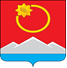 АДМИНИСТРАЦИЯ ТЕНЬКИНСКОГО ГОРОДСКОГО ОКРУГАМАГАДАНСКОЙ ОБЛАСТИП О С Т А Н О В Л Е Н И Е      24.11.2021 № 330-па                 п. Усть-ОмчугО внесении  изменений в постановление  администрации Тенькинского городского округа Магаданской области от 6 октября 2020 года №  246-па «Об утверждении муниципальной программы «Развитие системы дошкольного образования в Тенькинском городском округе Магаданской области на 2021 - 2023 годы»В целях приведения в соответствие с решением Собрания представителей Тенькинского городского округа от 24 декабря 2020 года № 58  «О бюджете муниципального образования «Тенькинский городской округ» Магаданской области на 2021 год и плановый период 2022 - 2023 годов», администрация Тенькинского  городского округа  Магаданской области п о с т а н о в л я е т:1. Внести в муниципальную программу «Развитие системы дошкольного образования в  Тенькинском городском округе  Магаданской области на 2021-2023 годы», утвержденную постановлением  администрации Тенькинского городского округа   Магаданской области от 6 октября 2020 года №  246 - па «Об утверждении муниципальной программы «Развитие системы дошкольного образования в  Тенькинском городском округе  Магаданской области на 2021-2023 годы», (далее  - Программа) следующие изменения:1.1. Позицию «Ресурсное обеспечение муниципальной программы» паспорта Программы изложить в следующей редакции:1.2. Приложение № 1 «Система программных мероприятий муниципальной программы «Развитие системы дошкольного образования в  Тенькинском городском округе  Магаданской области на 2021-2023 годы» к Программе  изложить в редакции согласно приложению № 1 к настоящему постановлению.1.3. Приложение № 3 «Ресурсное обеспечение муниципальной программы «Развитие системы дошкольного образования в  Тенькинском городском округе  Магаданской области на 2021-2023 годы» к  Программе  изложить в редакции согласно приложению № 2 к настоящему постановлению.2. Настоящее постановление подлежит официальному опубликованию (обнародованию). И. о. главы Тенькинского городского округа                              О. Е. ВорошиловаСистема программных мероприятий муниципальной программы«Развитие системы дошкольного образования в Тенькинском городском округе Магаданской области на 2021-2023 годы»____________________Ресурсное обеспечениемуниципальной программы
«Развитие системы дошкольного образования Тенькинского городского округа Магаданской области на 2021 - 2023 годы» (наименование муниципальной программы)___________________________ «Ресурсное обеспечение муниципальной программыОбщий объем финансирования  муниципальной программы составляет - 10 630,1 тыс. рублей, из них по годам:
2021 год - 3 597,2 тыс. рублей;
2022 год - 2 580,7 тыс. рублей;
2023 год - 4 452,2 тыс. рублей;
за счет средств областного бюджета  - 672,2  тыс. рублей (далее также - ОБ), в том числе: 2021 год - 218,2 тыс. рублей;2022 год - 227,0 тыс. рублей;2023 год - 227,0 тыс. рублей;
за счет средств местного бюджета – 9 957,9   тыс. рублей (далее также - МБ), в том числе: 
2021 год - 3 379,0  тыс. рублей;
2022 год - 2 353,7 тыс. рублей;
2023 год - 4 225,2 тыс. рублей;
финансирование муниципальной программы
за счет внебюджетных источников не предусмотрено.».Приложение № 1к постановлению администрацииТенькинского городского округа Магаданской областиот 24.11.2021 № 330-па«Приложение № 1к муниципальной программе «Развитие системы дошкольного образования  Тенькинского городского округа Магаданской области на 2021-2023 годы»№ п/пНаименование мероприятияИсполнительСрок реализациивсегоСтоимость мероприятия, тыс. рублейСтоимость мероприятия, тыс. рублейСтоимость мероприятия, тыс. рублейИсточник финансирования№ п/пНаименование мероприятияИсполнительСрок реализациивсегов том числе по годамв том числе по годамв том числе по годамИсточник финансирования№ п/пНаименование мероприятияИсполнительСрок реализациивсего2021202220231234567891.Работа с кадрами1.1.Организация смотров-конкурсов педагогических достижений в дошкольном образовании («Лучшая группа  «Мини – музей, как центр патриотического воспитания»)Управление образования2022-202366,8-33,433,4МБ1.2.День дошкольного работникаУправление образования2022-202350,0-25,025,0МБ2.Укрепление здоровья дошкольников2.1.Обеспечение дошкольников молоком, молочной продукциейДОУ п. Усть-ОмчугСОШ п. Омчак2021-20231 558,6848,6355,0355,0МБ2.2.ВитаминизацияДОУ п. Усть-ОмчугСОШ п. Омчак2021-20231 055,7642,5206,6206,6МБ2.3.Возмещение расходов по присмотру и уходу за детьми-инвалидами, детьми-сиротами и детьми, оставшимися без попечения родителей, а также за детьми с туберкулезной интоксикацией, обучающимися в муниципальных образовательных организациях, реализующих образовательную программу дошкольного образования Управление2021-2023672,2218,2227,0227,0ОБ2.3.Возмещение расходов по присмотру и уходу за детьми-инвалидами, детьми-сиротами и детьми, оставшимися без попечения родителей, а также за детьми с туберкулезной интоксикацией, обучающимися в муниципальных образовательных организациях, реализующих образовательную программу дошкольного образования Управление2021-202365,821,422,222,2МБ2.4.Возмещение расходов малообеспеченным родителям из числа КМНС имеющих детей дошкольного возраста Управление2021-2023327,0109,0109,0109,0МБ3.Модернизация учреждений дошкольного образования3.1.Ремонт внутренней системы ГВС и ХВСв МБДОУ «Детский сад комбинированного вида» пос. Усть-Омчугфизические и (или) юридические лица, определенные 44- ФЗ2021-20223 205,01 602,51 602,5-МБ3.2.Замена внутренних дверей в здании МБДОУ «Детский сад комбинированного вида» пос. Усть-Омчугфизические и (или) юридические лица, определенные 44- ФЗ20233 474,0--3 474,0МБ4.Приобретение теплицы для МБДОУ «Детский сад комбинированного вида» пос. Усть-Омчугфизические и (или) юридические лица, определенные 44- ФЗ2021155,0155,0--МБПриложение № 2к постановлению администрацииТенькинского городского округа Магаданской областиот 24.11.2021 № 330-па«Приложение № 3к муниципальной программе «Развитие системы дошкольного образования в Тенькинском городском округе Магаданской области на 2021-2023 годы»Год реализации программыСтоимость мероприятийОбъем финансированияОбъем финансированияОбъем финансированияОбъем финансированияГод реализации программыСтоимость мероприятийвсегов том числе по источникам финансированияв том числе по источникам финансированияСправочно: Объем налоговых расходовГод реализации программыСтоимость мероприятийвсегоМестный бюджетИные источники,в том числеСправочно: Объем налоговых расходовГод реализации программыСтоимость мероприятийвсегоМестный бюджетОбластной бюджетСправочно: Объем налоговых расходов12345620213 597,23 597,23 379,0218,220222 580,72 580,72 353,7 227,020234 452,24 452,24 225,2227,0